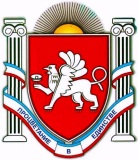 РЕСПУБЛИКА  КРЫМНИЖНЕГОРСКИЙ  РАЙОНАДМИНИСТРАЦИЯ  НОВОГРИГОРЬЕВСКОГО СЕЛЬСКОГО ПОСЕЛЕНИЯНИЖНЕГОРСКОГО РАЙОНА РЕСПУБЛИКИ КРЫМПОСТАНОВЛЕНИЕ «15 » января  2019 года                                                                         №3с. Новогригорьевка    Об утверждении Плана нормотворческой деятельностиНовогригорьевского сельского поселения Нижнегорского районаРеспублики Крым на  1-е полугодие 2019 года.          В соответствии с  Федеральным законом от 06.10.2003г. №131-ФЗ «Об общих принципах организации местного самоуправления в Российской Федерации», руководствуясь Уставом муниципального образования Новогригорьевское сельское поселение Нижнегорского района Республики Крым, Положением об Администрации Новогригорьевского сельского поселения, в целях организации надлежащей работы по разработке и принятию нормативно-правовых актов Новогригорьевского сельского совета и администрации Новогригорьевского сельского поселения,  администрация Новогригорьевского сельского поселенияП О С Т А Н О В Л Я Е Т:1. Утвердить План нормотворческой деятельности Новогригорьевского сельского поселения Нижнегорского района Республики Крым на 1-е полугодие 2019 года согласно приложению 1.2. Настоящее постановление разместить для обнародования на официальном сайте администрации Новогригорьевского сельского поселения в сети «Интернет» http://novogrigor-adm91.ru/   а также на информационном стенде Новогригорьевского сельского поселения по адресу: Республика Крым, Нижнегорский район, с.Новогригорьевка, ул.Мичурина,59.3. Контроль за исполнением настоящего постановления оставляю за собой.Председатель Новогригорьевского сельского совета-глава администрацииНовогригорьевского сельского поселения 		          	           А.М.Данилин      	                                                                                                                                  Приложение 1                                                                                                   к постановлению администрации                                                                                                           Новогригорьевского сельского поселения                                                                                                    от   «15» января  2019 г. № 3ПЛАННОРМОТВОРЧЕСКОЙ ДЕЯТЕЛЬНОСТИНОВОГРИГОРЬЕВСКОГО СЕЛЬСКОГО ПОСЕЛЕНИЯНА 1-е ПОЛУГОДИЕ 2019 ГОДАПредседатель Новогригорьевского сельского совета-глава администрации Новогригорьевского сельского поселения                                      А.М.Данилин№ п/пНаименование нормативно-правового актаИсполнителиСроки исполненияОтветственное лицо за подготовкупроекта  НПА1.О внесении изменений и дополненийв Устав Новогригорьевского сельского поселения Нижнегорского района Республики КрымНовогригорьевский сельский советянварь-июнь 2019г.Председатель Сельского совета-глава администрацииСельского поселения2.О внесении изменений в  бюджет Новогригорьевского сельского поселения Нижнегорского района Республики Крым на 2019 год иплановый период 2020 и 2021 годов».Новогригорьевский сельский советфевраль-июнь 2019г.Председатель Сельского совета-глава администрацииСельского поселения3Об исполнении бюджета Новогригорьевского сельского поселения Нижнегорского района  Республики Крым за 2017 годНовогригорьевский сельский советфевраль-июнь 2019г.Заведующий сектором4Внесение изменений в нормативно-правовые акты  Новогригорьевского сельского советаНовогригорьевский сельский советВ течение 1-го полугодия 2019г. по мере необходимостиЗаместитель главы администрации5Правовые акты по изменению в Положение об оплате трудаНовогригорьевский сельский советВ течение 1-го полугодия 2019г. по мере необходимостиЗаместитель главы администрации6Об утверждении отчёта об исполнении бюджета муниципального образования  Новогригорьевское сельское поселение за 1 квартал 2019 годаАдминистрацияНовогригорьевского сельского поселения апрель 2019г.Заведующий сектором  администрации7"Об утверждении Положения о порядке выплаты штрафа, порядок и основания освобождения сторон договора о целевом обучении от его выплаты, порядок определения его размера и направления на финансовое обеспечение образовательной деятельности по образовательным программам высшего образования, осуществляемой за счет средств местного бюджета. "Администрация Новогригорьевского сельского поселенияФевраль- июнь 2019г.Ведущий специалист администрации8"Об установлении Порядка принятия решений об осуществлении расходов местного бюджета в целях подготовки обоснования инвестиций и проведения его технологического и ценового аудита."Администрация Новогригорьевского сельского поселенияФевраль- июнь 2019г.Председатель Сельского совета-глава администрацииСельского поселения9О внесении изменений и дополнений  в  Реестр муниципальных услуг, оказываемых администрацией Новогригорьевского сельского поселенияАдминистрацияНовогригорьевского сельского поселения В течение 1-го полугодия 2019г. Заместитель главы администрации10О создании комиссии по проведению торгов на право заключения договоров аренды, договоров безвозмездного пользования, договоров доверительного управления имуществом, иных договоров, предусматривающих переход прав в отношении муниципального имущества Новогригорьевкого сельского поселения.Администрация Новогригорьевского сельского поселенияВ течение 1-го полугодия 2019г.Ведущий специалист администрации11О проведении аукциона на право  заключения договора аренды муниципального имущества,                                          находящегося в собственности Новогригорьевского   сельского поселения Нижнегорского района Республики Крым. Администрация Новогригорьевского сельского поселенияВ течение 1-го полугодия 2019г.Ведущий специалист администрации12Внесение изменений в нормативно-правовые акты администрации Новогригорьевского сельского поселенияАдминистрацияНовогригорьевского сельского поселенияВ течение 1-го полугодия 2019г. по мере необходимостиЗаместитель главы администрации13Правовые акты, регулирующие деятельность по вопросам жилищных и жилищно-коммунальных отношенийАдминистрацияНовогригорьевского сельского поселенияВ течение 1-го полугодия 2019г. по мере необходимостиПредседатель Сельского совета-глава администрацииСельского поселения14Правовые акты, регулирующие деятельность по вопросам ГО, ЧС, ПБАдминистрацияНовогригорьевского сельского поселенияВ течение 1-го полугодия 2019г. по мере необходимостиПредседатель Сельского совета-глава администрацииСельского поселения15Правовые акты, регулирующие деятельность в сфере земельных отношенийАдминистрацияНовогригорьевского сельского поселенияВ течение 1-го полугодия 2019г. по мере необходимостиВедущий специалист администрации16Правовые акты по вопросам внесения изменений в бюджет сельского поселенияНовогригорьевский сельский совет, АдминистрацияНовогригорьевского СПВ течение 1-го полугодия 2019г. по мере необходимостиЗаведующий сектором17О составлении и утверждении плана нормотворческой деятельности Новогригорьевского сельского поселения на 2-е полугодие 2019 года АдминистрацияНовогригорьевского сельского поселения Июнь 2019г.Председатель Сельского совета-глава администрацииСельского поселения